　　　　　　　子育て支援センター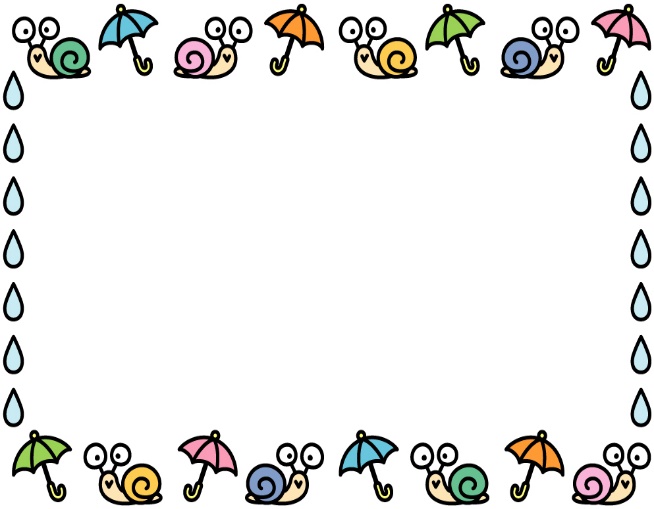 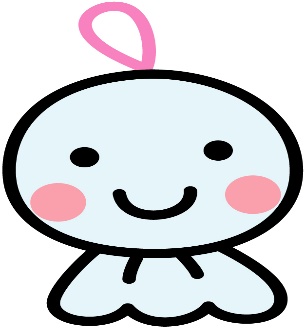 　　　　　　　　　　　　　つばめサークルだより黒崎聖母保育園	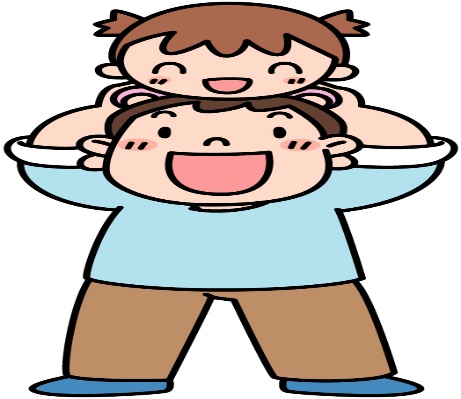 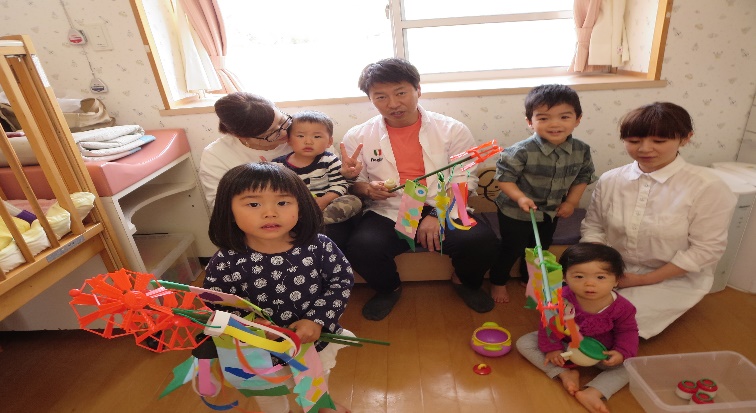 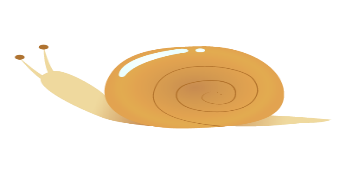 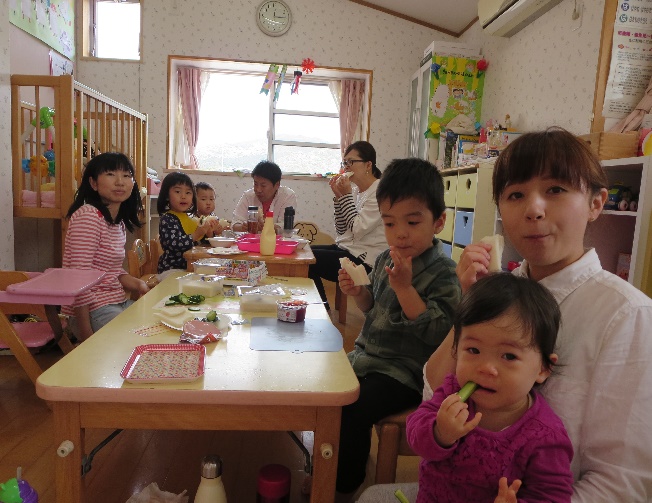 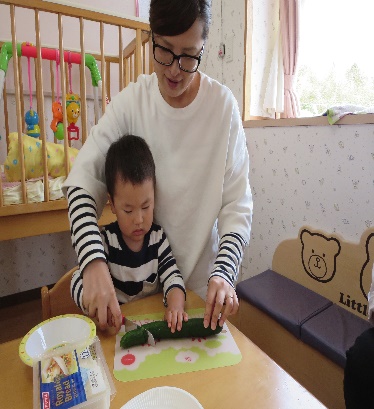 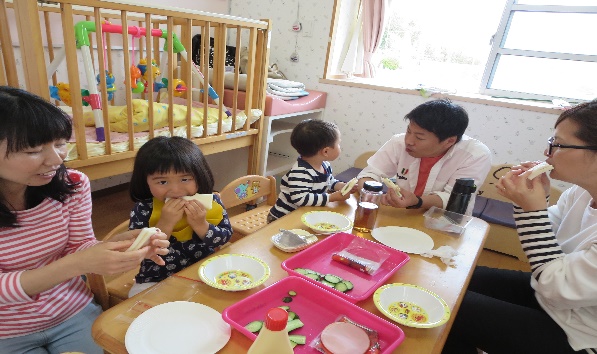 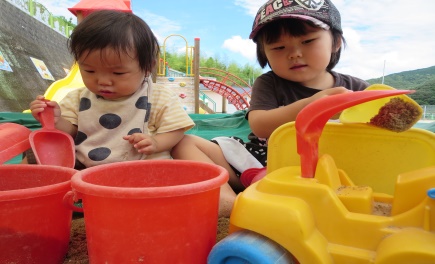 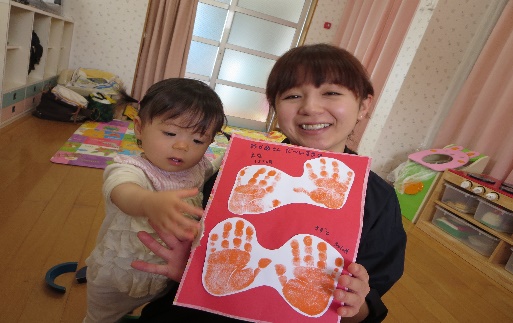 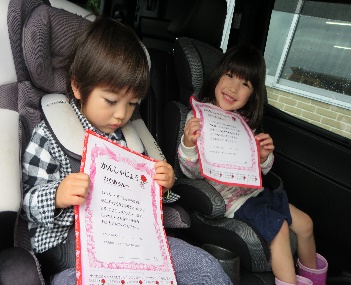 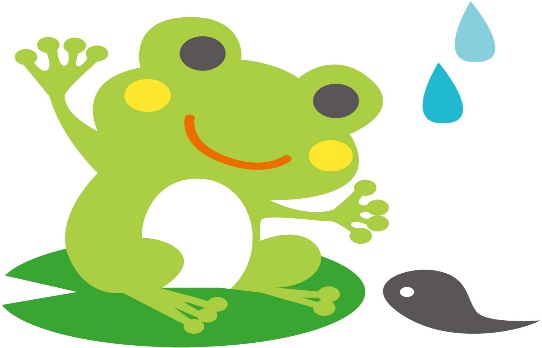 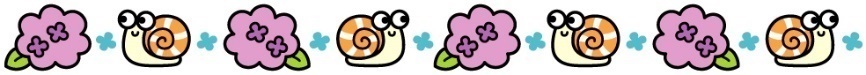 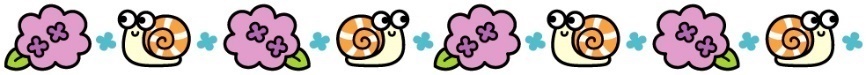 ６月　　　　　　　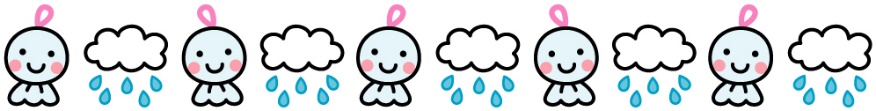 ６月　　　　　　　６月　　　　　　　６月　　　　　　　６月　　　　　　　６月　　　　　　　６月　　　　　　　日月火水木金土土１２３３４５６７８９１０１０１１１２１３父の日のプレゼント作り１４１５１６１７１７１８１９２０・ふれあい遊び・身体測定２１２２２３２４２４２５２６２７２８２９３０